Emmanuelle SAVIGNAC				       	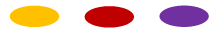 Anthropologue, professeure en Sciences de l’information etde la communication à Sorbonne Paris NordChercheure au LabSic et chercheure associée au CerlisEmmanuelle.savignac@univ-paris13.frDomaines de rechercheGamification du travail – jeu – jeu et travailModélisations ludiques / modélisations en SHSProduction et exploitation de la valeur des objets culturelsDomaines principaux d’enseignement Jeu et travail/ gamification : pratiques de jeux dans les organisations à des fins de travail et de formationSocio-anthropologie des organisations de travail et des industries culturellesMéthodes d’enquête en sciences socialesActivités et responsabilités scientifiquesUn terrain de près de 5 ans dans les organisations vidéoludiques et Internet grand public m’a conduite à m’intéresser tant aux conditions de travail contemporaines et aux rapports sociaux qui les structurent qu’à la mobilisation de ressources et dispositifs ludiques puis gamifiés à des fins de travail et de formation.J’ai, depuis, poursuivi ces deux axes de recherche en travaillant sur la gamification du travail et de la formation des adultes, tout comme sur les questions de souffrance au travail et de prévention dans mes dernières recherches sur l’université.Mes recherches sur le jeu engagent aujourd’hui une réflexion analytique critique sur les modélisations des situations gamifiées.Activités scientifiquesPublicationsOuvrages2017	Savignac, E., The Gamification of Work. The Use of Games in the Workplace, London, WILEY-ISTE.2017	Savignac, E., La Gamification du travail. L’ordre du jeu, Londres, ISTE (version française de l’ouvrage paru chez Wiley).2003	Savignac, E, Waser, AM., Start-up – Les Rois éphémères, Paris, Editions Descartes & Cie, collection Techno-cités, paru en février 2003, 399 pages.Autres ouvrages	2019		Mémoire de synthèse en vue de l’habilitation à diriger des recherches, garant : Albert Piette (Université Paris Nanterre).		Vers une anthropologie des cadres, de la modalisation et de la modélisation		Habilitation obtenue le 23/09/2019 à l’université de Paris Nanterre Direction d’ouvrage2021	Le Lay, S., Savignac, E., Lenel, P. Frances, J., The Gamification of Society, London, WILEY-ISTE.2021	Le Lay, S., Savignac, E., Lenel, P. Frances, J., La Gamification de la société. Vers le régime du jeu, Londres, ISTE (version française de l’ouvrage paru chez Wiley)2017	Savignac, E., Andonova Y. et al., Le Travail de la gamification. Enjeux, modalités et rhétoriques de la translation du jeu au travail, Bruxelles, Peter Lang, Collection ICCA.2017	Corroy, L., Roche, E., Savignac, E., (dir), Education aux médias et pratiques pédagogiques innovantes – Enjeux interculturels, Publibook universités, Paris. Financement obtenu par l’Agence universitaire de la francophonie à Montréal (4.500 euros).Direction de numéro de revue2023	Giry, B. (dir.scientifique), Rey, F., Savignac, E. (dir. Editorial), « Chercher la faute. La trame morale du travail », Sociologies pratiques, Presses de Sciences Po, 2023/1 (46).2022	Giust-Desprairies, F., Savignac, E., « Violences et passions en milieu universitaire », Nouvelle revue de psychosociologie, n°33, Erès.2020	Savignac, E., Rubio, V., « Transmettre la pratique ethnographique. Contours et détours », Terrains et théories, n°12, Presses universitaires de Paris Nanterre. 2016	Savignac, E. (dir scientifique), Rey, F. (coord. Editoriale), « Quand l’art saisit le travail », Sociologies pratiques, Presses de Sciences Po, 2016/3 (33).Contributions à des ouvrages collectifs2022	Savignac, E., « Gregory Bateson », Dictionnaire des anthropologies, dir. Mathilde Lequin et Albert Piette, Presses universitaires de Paris Nanterre.2021	Savignac, E., « Malaise dans la gamification. Les mécaniques du jeu et la question de l’opérationnalité du jeu dans les textes de game design », La Gamification de la société, dir. S. Lelay et E. Savignac, Iste-Wiley, Londres. / traduit pour Wiley sous le titre “Gamification and its Discontents : The Mechanics of the Game and the Question of the Game’s Operationality in Game Design Texts”.2017	Savignac, E., « La gamification du travail ou les mécaniques du jeu au travail », Le Travail de la gamification. Enjeux, modalités et rhétoriques de la translation du jeu au travail, dir. Savignac E., Andonova, Y. et al., Bruxelles, Peter Lang.2017	Savignac, E., « Un media très discret : le jeu », Education aux médias et pratiques pédagogiques innovantes – Enjeux interculturels, dir. Corroy L., Roche E. et Savignac E., Publibook Universités, Paris.2016	Savignac, E., « Roleplaying Games at Work: About Management, Gamification and Effectiveness” in The business of gamification, dir. M. Dymek and P. Zackariasson, Routledge, Londres.2013		Savignac, E, « Communication interne et conception ethnocidaire de la culture : à propos de la « cohésion » culturelle en entreprise », Communication et organisation. Perspectives critiques, sous la direction de T. Heller, R. Huet, B. Vidaillet, Presses universitaires du Septentrion, Lille.2012	Jeantet, A., Savignac, E., « Genre et travail dans le cinéma français contemporain », Représentations. Le genre à l’œuvre, vol . 3, L’Harmattan, Paris.2010	Jeantet, A., Savignac, E., « Les représentations du travail dans les séries de divertissement. Le travail comme ressort du loisir », Filmer le travail. Films et travail, sous la direction de C. Eyraud et G. Lambert, PUP, Aix-en-Provence.2010	Savignac, E., Waser, A-M., « Autopsy of the internet bubble : a managerial revolution or capitalizing on employee’s emotions », Working on innovation, sous la direction de C. Midler, G. Minguet et M. Vervoeke, Routledge, Routledge Studies in Innovation, Organizations and Technology.Articles dans des revues à comité de lecture2022	Savignac, E., « Lignes de front – Essai de cartographie des tensions universitaires », NRP, n°33, Erès.2019	Savignac, E., « La créativité en question dans les jeux de rôles en entreprise », revue Communication, Université Laval, Québec.2016	Savignac, E., « D’une représentation l’autre : dialogue entre artistes et chercheurs autour des questions du travail », avant-propos du n°33 de Sociologies pratiques, Presses de Sciences Po, 2016/3 (33).2016	Savignac, E., série de trois entretiens pour le n°33 de Sociologies pratiques, Presses de Sciences Po, 2016/3 (33) :		- avec Jeantet, A., « L’illusion du comique vous emmène parfois du côté de la vérité », entretien avec Christophe Dejours ;		- avec Rey, F., « Cette dimension humaine, incarnée, émotionnelle, de l’expérience du travail », entretien avec Yasmine Bouagga et Claire Braud de Sociorama ;		- avec Lénel, P., « Il faut trouver, théâtralement, la façon de dire Taylor », entretien avec Fabienne Brugel et Jean-Paul Ramat de la Compagnie Naje.2015	Corroy, L., Savignac, E., « Female academics in France and the glass ceiling », Alternatif politika/Alternative politics, 4, 2015.2015	Savignac, E., « ‘’No comments ?’’ Can commentary be a means of expression for the social scientist ? », Antropológicas, 13, 2015. Cet article est la réécriture en anglais (version synthétique) de celui paru dans la revue Interrogations.2014	Savignac, E., « La parole du chercheur en sciences sociales est-elle soluble dans le commentaire ? Statuts et rôles du discours et du scientifique dans l’espace médiatique et dans l’espace académique », Interrogations, n°19. Implication et réflexivité – II. Tenir une double posture, décembre 2014 [En ligne]. 2013	Savignac, E., « Carnaval d’entreprise et spectacularisation de l’ordre managérial », Journal des anthropologues, 132-133, pp.385-411. Article publié également en Turquie sous le titre	« Enjeux et limites de pratiques ludiques en entreprise de subversion du pouvoir et d'inversion des rôles. Le cas du reversal day. » Ileti-s-im, 2013, no 18.2012	Jeantet, A., Savignac, E., « Représentations du monde professionnel et du rapport subjectif au travail dans les films de fiction français contemporains », Travailler, n°27, pp. 37-63.2011	Savignac, E., « Il était une fois… mon patron à ma place. Renversement des hiérarchies et morphologie du conte », Jeunes et médias, 1, Publibook, Paris.2010	Jeantet, A., Savignac, E., « C’est quoi l’entreprise ? Le Medef et l’initiative pédagogique », L’Orientation Scolaire et Professionnelle, vol.39, n°3, 2010 pp.387-4172009	Savignac, E., « Le bonheur au travail : entre idéologie managériale et aspiration des acteurs », in « Ethnologie des gens heureux », Cahiers d’ethnologie de la France, 23, Editions de la MSH, Paris.2009	Jeantet, A., Savignac, E., « Les représentations sociales de la vie de bureau à la télévision ». Ileti-s-im, numéro spécial « Représentations sociales et communication », Istanbul : Université de Galatasaray.2008	Jeantet, A., Lenel, P., Savignac, E., « Quelle place pour qui dans les entreprises françaises ? La diversité : un cache-sexe pour les représentations raciales », « Institutionnalisation de la xénophobie en France, Asylons, 4, Réseau scientifique Terra, Paris. http://www.reseau-terra.eu/rubrique139.html 2005	Savignac, E, Waser, AM. « La bulle internet en France. Une révolution managériale en marche ? », Connaissance de l’emploi n°22, novembre 2005, Centre d’études de l’emploi.1995	Savignac, E., « A crocs à corps à cris et à queer – Mythe du vampire et post-modernisme », POST, n°9, pp.75-82, Montréal.Compte rendus de lecture2023	Savignac, E., compte rendu de lecture « Marie-Pierre Gibert et Anne Monjaret, Anthropologie du travail, Paris, Armand Colin, 2021, 224p »., Ethnologie française, vol. 53, no. 1, 2023, pp. 139-142. URL : https://www.cairn.info/revue-ethnologie-francaise-2023-1-page-139.htm2013	Savignac, E., compte rendu de lecture. « Manouk Borzakian (dir.), « Les espaces ludiques », Géographie et cultures, n° 82, 2012 », Lectures [En ligne], Les comptes rendus, 2013, mis en ligne le 11 février 2013. URL : http://lectures.revues.org/10632Communications et organisation de manifestations scientifiquesOrganisation de manifestations scientifiques	Juin 2022	Co-organisatrice (avec F. Giust-Desprairies, Aurélie Jeantet, Stéphane Le Lay et Pierre Lénel) du colloque « Violences ordinaires dans les organisations académiques », Université de la Sorbonne nouvelle, Cerlis, Cresppa, IPDT et LCSP, Campus Condorcet. Financements par le Cresppa, le Cerlis, l’université de la Sorbonne nouvelle et l’IPDT.	Juin 2021	Co-organisatrice (avec Aurélien Djakouane et Pascal Vallet) du colloque de la SEF « Sens et sciences des modèles » (# 10 Ethnographies plurielles), Montpellier, Université de Montpellier (SEF, CEPEL, Cerlis, Sophiapol, CNRS). Financements par la SEF, le Cerlis, le Sophiapol et l’Université de Montpellier.	Janv.- mai 2020 			Co-organisatrice (avec Alexis Blanchet, Pierre-Louis Patoine et Angelo Careri d’un cycle de conférences autour du jeu vidéo : « Savoirs du jeu vidéo » (30/01), « Documentaire et jeu vidéo » (27/02), « Théâtre et jeu vidéo » (10/03)	6.7/12/18	Coordination scientifique du colloque international « La gamification de la société », Paris, Université de la Sorbonne nouvelle (Cerlis, Experice, GIS Jeu et société, IPDT, Labex ICCA). Financements par le GIS Jeu et société et le Labex ICCA.	11.12/11/18	Coordination scientifique du colloque de la SEF (Société d’ethnologie française) « Le transmissible et l’intransmissible de la pratique ethnographique » (# 8 Ethnographies plurielles), Paris, Université de la Sorbonne nouvelle (Cerlis, Ministère de la justice, SEF, Sophiapol). Financements par le Cerlis, la DAP, la SEF et le Sophiapol.	20/11/15	Coordination scientifique du colloque international « Gamification du travail », Paris, Université de la Sorbonne nouvelle, 20 novembre (Cerlis, LabSIC, Lahic, LISE et le GIS Jeu et société). Financements par le GIS Jeu et société, le Cerlis, le LAHIC et le LabSIC.	5.6/06/15 	Co-coordination scientifique du colloque international « Education aux médias et pratiques pédagogiques innovantes » - prise en charge de l’axe sur les pédagogies innovantes (jeu, serious games), Paris, Université de la Sorbonne nouvelle Paris 3, 4-5 juin. Financements par l’université Paris Descartes, Sorbonne nouvelle et l’UCAO – Université catholique d’Afrique de l’ouest.Communications14/09/2023	Savignac, E., « L’intervention en entreprise par le jeu. Usages et mésusages », Université de l’APSE (Association pour la sociologie de l’entreprise), CNAM, Paris.9/03/2023	Savignac, E, « La Gamification du travail peut-elle être éthique ? » Journée d’étude Ecole Polytechnique des Hauts de France, Valenciennes.10.12/10/19	Savignac, E., « Un jeu productif ? La gamification et la question des mécaniques du jeu », colloque international Rencontres autour du jeu – bilan et perspectives du GIS Jeu et société, Sorbonne, Paris.7.9/06/17	Savignac, E., « La question de la transposabilité des jeux dans la formation pour adultes : enjeux de créativité et jeux de rôles pour managers », colloque international Questionner le tournant créatif, Université d’économie de Varna, Bulgarie. Actes : https://f-origin.hypotheses.org/wp-content/blogs.dir/4094/files/2018/03/2017_ACTES-colloque-VARNA.pdf 10.12/02/16	Savignac, E., Jeantet, A., « Les représentations des mondes du travail au prisme de leurs émetteurs », colloque international Médias et Travail, Université de Lausanne, Suisse.11/12/15	Savignac, E., « Sur quelques usages du jeu de rôles dans les organisations : une analyse de cadres », Journée d’étude internationale Rôles et qualité d’agent, ENS, Paris.25.27/03/15	Corroy, L., Savignac, E., « Une ‘’organisation de la rareté’’ ? Les enseignantes-chercheures dans la gouvernance des universités », Colloque international Les femmes dans le monde académique, USPC, Paris.26/06/14	Savignac, E., « Redonner du jeu au travail. Des jeux en entreprise », 2e journée d’études sur les pratiques ludiques,  EHESS, Paris.11.13/06/14			Lénel, P., Savignac, E., « Le jeu de rôles au travail : usages patronal et salarial du jeu », colloque international Travail et loisirs, Celsa, Université Paris Sorbonne. http://www.gripic.fr/system/files/file_fields/2015/05/21/12lejeuderolesautravail.pdf 5.7/06/14	Savignac, E., « About some uses of games in workplaces : from the freedom of the game to the experience of the work reality », 5th Ethnography and Qualitative research conference, Bergame, Italie.15.16/05/14			Savignac, E., « Morphologie du ponte… ou les paradigmes mythiques de l’entrepreneuriat », 5èmes journées internationales Georges Doriot HEC Paris, EM Normandie et ESG UQAM Entrepreneuriat et société : de nouveaux enjeux, Centre national pour la recherche scientifique et technique, Rabat, Maroc.15/11/13	Jeantet, A., Savignac, E., « Les représentations sociales du travail et des rapports sociaux dans le divertissement télévisuel », Journée d’étude du CEREP La médiatisation des groupes professionnels, Université de Reims Champagne-Ardennes.05.07/06/13			Savignac, E., « Parties prenantes, parties donnantes de l’engagement des entreprises du CAC », colloque international Le champ d'étude des communications organisationnelles Perspectives théoriques et pratiques croisées du Nord au Sud, Université Ibn Zohr, Agadir.8.9/11/12	Savignac, E., « L’aventure de l’entreprise. Figures de l’entrepreneur et registre mythique », colloque international Communication du symbolique et symbolique de la communication dans les sociétés modernes et postmodernes, Université Paul Valéry,Béziers 21.24/09/11	
Savignac, E., « Les connaissances du chercheur en sciences sociales sont-elles solubles dans le commentaire ? », Congrès de l’AFEA, EHESS, Paris.20.21/09/11
Jeantet, A., Savignac, E., « Genre et travail dans le cinéma français contemporain », colloque international Le Genre à l’œuvre, Sorbonne, Paris.5.6/07/11	Savignac E., « Communication interne et modèle ethnocidaire de la pensée de la culture : la cohésion culturelle en entreprise », colloque international Communication, Organisations et pensée critique, université Lille 3.4.6/05/11	Jeantet, A., Savignac, E., « Changes, surpassing oneself, achievement and competition between narrative topics in motives about companies and work », Ege University 13 th International Cultural Studies Symposium, Izmir, Turquie, 4-6 may 2011.10.11/12/09
Dujarier, M-A., Jeantet, A., Savignac, E., "To intervene in the media as sociologists: a little exercise of reflexivity on the mediatisation of researchers and knowledge”, international workshop Paths toward reflexive sociology: ethnography matters, Instituto de sociologia, Université de Porto.3.5/11/09	Jeantet, A., Savignac, E., "Représentations du travail et téléréalité : analyse du programme de divertissement télévisuel « Vis ma vie, mon patron à ma place » ", communication présentée au colloque international Images du travail – Travail des images, MSH, Poitiers.4.5/12/08	Jeantet, A., Savignac, E., " La téléréalité : nouveau dispositif de médiation pour les organisations ? ", communication présentée au colloque international Les dispositifs de médiation dans la communication organisationnelle, technologique et symbolique des organisations, Université de Provence, Nice.15.17/10/08	
Jeantet, A., Savignac, E., "Enseigner l’entreprise et le goût d’entreprendre : la mallette pédagogique du MEDEF", colloque interdisciplinaire Concurrence des savoirs en contexte éducatif, Université de Picardie, Amiens.7.11/07/08	Jeantet, A., Savignac, E., « Représentations des acteurs du travail et rapports sociaux de race », XVIIIème congrès de l’AISLF (Association internationale des sociologues de langue française), Istanbul.7.11/07/08	Jeantet, A., Savignac, E., « Les représentations du travail dans les séries et émissions télévisuelles : quand le travail nous divertit », XVIIIème congrès de l’AISLF, Istanbul.22.24/11/07	Jeantet, A., Savignac, E., "Le travail comme ressort du divertissement", colloque international Filmer le travail, Film et travail, Aix en Provence.27/08/1996	Savignac, E. Communication lors de la 5e conférence de l’ISSEI (International society for the study of european ideas) à Utrecht, Pays-Bas.Autres activités scientifiques2020	Membre du comité scientifique du colloque « Artisanat, design, créativité : entre tradition et contemporanéité », Plovdiv, Bulgarie. (différé pour cause de crise sanitaire)2017	Membre du comité scientifique du colloque « Ethnographies et engagements », Université de Rouen.	2017	Membre du comité scientifique du colloque international « Questionner le tournant créatif », Varna, Bulgarie. Université d’Economie de Varna, LabSic, Labex ICCA, Université Paris 13 et MSH Paris Nord.2016	Membre du groupe de recherche « Travail et créativité », labex ICCA.2016	Membre du comité scientifique de la revue Traits d’union, revue des doctorants de l’Université Paris 3.2015		Membre du comité scientifique du colloque international RESIPROC, « Entre ruptures et continuités, prescription et émancipation : les dynamiques de la professionnalisation de la communication, Université de Sherbrooke, Canada (28-29 mai). 2014	Membre du comité scientifique du colloque international « Emotions au travail : quels apports sociologiques », CNAM, Paris, 16-17 octobre.2002-2004	Participation à l’Action concertée incitative “ Travail et temps ” dirigée par Christophe Midler, ministère de la Recherche, CEMS-EHESS. Monique de Saint Martin, Emmanuelle Savignac, Anne-Marie Waser, “ Organisation et gestion du travail dans la ‘nouvelle économie’ : monographies de start-up liées à Internet ”.	2001	Co-organisation de « forums » avec Anne-Marie Waser dans le cadre de l’Action concertée incitative “ Travail ”, ministère de la Recherche, rassemblant acteurs de la nouvelle économie et chercheurs. Ministère de la Recherche.			Forum 1 (19/06/2001) : “ Que signifient liberté, créativité et autonomie au sein 					d’organisations peu hiérarchisées ?”			Forum 2 (04/07/2001) : “ De nouvelles relations salariales ? ”			Forum 3 (20/09/2001) : “ Opinions, valeurs et professionnalité dans la ‘nouvelle 					économie’ ”			Forum 4 (26/10/2001) : “ Réseaux et individus ”			Forum 5 (04/12/2001) : “ L’heure du bilan ? ”			Forum “ managers ” (17/10/2001) : “ Comment manager l’innovation ? ”Conférences invitées dans des séminaires de recherche et autres activités29/11/18	Savignac E., « La gamification et la question de la transformation par le jeu », séminaire du CASPER, Université Saint Louis, Bruxelles.8/02/18	Savignac E., « Observer et analyser les usages du jeu en entreprise: pour une anthropologie des cadres et de la modélisation », séminaire du Lasco – Sophiapol, Université de Nanterre.25/01/18	Savignac E., « Jeux de rôles, jeux de cadres: la gamification au travail », séminaire du CERS, ESCP Europe.9/11/17	Savignac E., « Modalisations et réflexivité », séminaire de master et de doctorat d’Albert Piette, Université de Nanterre.30/05/16	Jeantet, A., Savignac, E., « Les représentations du travail dans The office/Le bureau et la série des Caméra café », séminaire de Sabine Chalvon-Demersay, Approche sociologique des héros de séries télévisées, EHESS, Paris.07/12/12	Savignac, E., introduction et animation de l’axe « Quelles méthodes d’analyse des serious games ? » lors de la journée d’étude internationale sur le Serious Game du Labex Industries Culturelles et Création Artistique (ICCA), MSH Paris nord.14/03/08	Jeantet, A., Savignac, E., « C’est quoi l’entreprise ? Le Medef et l’initiative pédagogique », séminaire "Medias, travail et choix d’orientation", Centre de Recherche sur le Travail et le Développement, INETOP-CNAM, Paris.16/11/07	Jeantet, A., Savignac, E., « Comment parle-t-on du travail ? », Journée d’étude organisée par Grillo, E. et Popelard, M.-D. (CIM-APPLA & CO), Cultures en discours, Université Paris 3.13.14/01/05			Savignac, E, Waser, A-M. ‘‘ Entrepreneurs et univers de travail dans les start-up Internet ’’. Journées d’étude ACI Travail. Ministère de la Recherche. Dourdan, 13 et 14 Janvier 2005. Modérateur : Robert Castel.23/02/04	Savignac, E, Waser, A-M., “ Perceptions des acteurs dans une situation de crise ”, séminaire de Francis Chateauraynaud, Concept et méthode, EHESS, Paris.27/06/03	Savignac, E, Waser, A-M. Présentation des résultats de notre recherche, ‘‘ Les nomades du Net : temporalités du travail et trajectoires professionnelles dans les start-up’’, séminaire organisé par Christophe Midler Les nouvelles concordances du temps du travail : temps des produits, dynamiques des firmes et trajectoires des individus, Centre de recherche en gestion, Ecole Polytechnique, Paris. Modérateur : Yves Clôt.23/05/02	Savignac, E., “ Illusions de la subversion-liberté et management à l’affect dans les entreprises du multimédia ”, séminaire de Sylvain Lenfle, Stratégie et e-business, Management et technologies de l’information, Université de Cergy-Pontoise.12/11/01	Savignac, E, Waser, A-M., “ Entrepreneurs et salariés de l’innovation Internet ”, séminaire de Patrick Fridenson, Y-a-t-il une nouvelle économie ?, Centre de recherches historiques, EHESS, Paris.28/06/01	Savignac, E, Waser, A-M., “ Le genre dans les collectifs de travail des entreprises de l’Internet”, séminaire de Madeleine Akrich, Danielle Chabaud-Rychter et Delphine Gardey, Le sexe des techniques, Histoire et sociologie contemporaine, EHESS, Paris.Valorisation de la recherche2023	Interview pour 20mn « ‘’Ah non ici on se tutoie’’... Mais pourquoi les managers ne jurent-ils plus que par le tu ? » par Nathan Tacchi – 21/02/2023     2023	          Invitée dans le cadre du Cycle des Hautes études de la Culture du Ministère de la Culture (CHEC) pour le groupe     de travail est « Culture du jeu : quelle prise en compte par les politiques publiques ? » - 20/01/2023	2022	Interview dans le cadre de la série « 42 » d’Arte : « Aimons-nous trop jouer ? » : Aimons-nous trop jouer ? | 42, la réponse à presque tout | ARTE - YouTube. 	2021	Invitée aux rencontres de l’ANRT sur le thème « La pratique professionnelle par le jeu », Paris, 10/02/21.	2021	Interview pour le site consacré à l’emploi Welcome to the jungle (rubrique management) « La force du jeu c’est qu’il entraine en dédramatisant », 18 février 2021. https://www.welcometothejungle.com/fr/articles/gamification-management-jeux-emmanuelle-savignac 	2020-21	Participation à la demande de l’INSHS du CNRS à un groupe de travail sur l’anthropologie et l’interdisciplinarité.	2021	Interview pour le journal en ligne Slate « Le retour de Caméra café a-t-il encore du sens en 2021 ? » par Vincent Bilem, 7 janvier 2021. http://www.slate.fr/story/198865/retour-serie-television-camera-cafe-sens-2021-travail-startup-nation 	2020	Interview pour le journal Management « ‘Serious games’, entreprise libérée… ces pistes pour créer une bonne ambiance de travail » par Léonor Lumineau, 24/11/2020. https://www.capital.fr/votre-carriere/serious-games-entreprise-liberee-ces-pistes-pour-creer-une-bonne-ambiance-de-travail-1386710 		2020	Interview pour le mensuel Pour l’éco « L’excès de jeu a-t-il tué le jeu ? » par Lucile Chevalier, octobre 2020.		2019	Interview pour le journal 20minutes « Parenthèse sympa, aberration écolo ou moment trop perso, nos lecteurs jugent le « secret Santa » qu’ils ont fait dans leur entreprise » par Romarik Le Dourneuf, 19/12/2019.		2019	Conférencière inaugurale de la journée Patrimoine et ludification (16ème Journée  Thématique  de  l’Union  des  Villes  d’Art  et  d’Histoire  et  des  Villes Historiques de Bretagne), Redon, 29/11/2019.		2019	Invitée à présider la session « Bonheur au travail, la grande (dés)illusion ? » avec Danièle Linhart (CNRS) et Pouya Mohtacham (Happy tech), festival Futur.e.s, Manufacture des Gobelins, 14/06/2019. 	2019	Conférencière invitée à l’école Strate Design pour une conférence sur la gamification du travail « Les designers sont-ils des structuralistes ? », Sèvres, 10/04/2019.	2019	Invitée de France Culture dans le cadre d’une émission consacrée à la gamification du travail, Entendez-vous l’éco, série consacrée aux « Jeux de l’économie », 04/04/2019 https://www.franceculture.fr/emissions/entendez-vous-leco/les-jeux-de-leconomie-44-le-controle-par-le-jeu 	- rediffusé le 16/04/2020.	2019	Interview pour le journal Le Monde, « Histoire d’une notion : « gamification », l’instrumentalisation du jeu » par Nicolas Santolaria, 03/04/2019.2019	Savignac E., « Quand le jeu s’invite au bureau », conférence dans le cadre du cycle Evénement jeu organisé par la bibliothèque municipale de Lyon, Bibliothèque de la Part-Dieu, Lyon, 10 janvier 2019.2018	Interview pour Re.Sources (laboratoire de réflexion et d’action sur l’emploi du groupe Ranstad) : « Le jeu en entreprise : aubaine ou régression pour les salariés ? », 24 octobre 2018. http://resources.grouperandstad.fr/decryptages/gamification-des-entreprises-aubaine-ou-regression-pour-les-salaries/ 2018	Invitation à participer à la table-ronde inaugurale de la journée « Le jeu et ses effets » organisée par GameinLab, 15 juin 2018, Paris.		 https://www.youtube.com/watch?v=EU8D_6CbW0w&t=0s&index=4&list=PLT2hD-Tla5mEqjBjqMXlTS348xc8MME1f&spfreload=5 2018	Interview pour EcoRéseau Business : « Le rôle du jeu dans les start-up », 14 mai 2018. https://www.ecoreseau.fr/entreprendre/international/2018/05/14/le-role-du-jeu-dans-les-start-up/ 2018	Interview pour l’hebdomadaire Entreprises et Carrières : « La tendance à la gamification répond aux revendications de travailleurs qualifiés qui demandent plus d’autonomie », n°1366, semaine du 1er au 7 janvier 2018. https://www.info-socialrh.fr/bibliotheque-numerique/entreprise-et-carrieres/1366/le-point-sur/la-tendance-a-la-gamification-repond-aux-revendications-de-travailleurs-qualifies-qui-demandent-plus-dautonomie-478931.php 2017	Interview pour Frisko, trimestriel économique belge : « Rio dans mon entreprise. Le regard de l’anthropologue », Frisko #3, Louvain la neuve.	2017	Présentation-débat sur invitation de l’APSE (association des professionnels sociologues de l’entreprise) autour du numéro 33 de Sociologies pratiques « Quand l’art saisit le travail », 18 avril 2017.	2017	Intervention à l’AFMD (Association française des managers de la diversité) : « Autour des formes, structures et cadres de la représentation », Campus SFR, 21 mars 2017		2014	Conseil à la conception du master « Management interculturel » de l’UCAO (Université catholique d’afrique de l’ouest) – Abidjan.		2012	Interview pour le bog Expectra (groupe Ranstad) : « La vision du travail dans les séries télévisées contribue-t-elle à lutter contre les stéréotypes ? », 7 juin 2012. http://www.leblogexpectra.fr/la-vision-du-travail-dans-les-series-televisees-contribue-t-elle-a-lutter-contre-les-stereotypes_2704.html 	2009	Interview pour le site du film documentaire « La mise à mort du travail », Jean-Robert Viallet, France Télévision, octobre 2009. http://programmes.france3.fr/mise-a-mort-du-travail/# 	2007	Avec Aurélie Jeantet, « L'activité professionnelle dans ses représentations médiatiques (codes et stéréotypes)  », intervention lors de la journée académique La découverte professionnelle organisée par le Ministère de l'éducation nationale, le CLEMI et l'INA, Créteil, 24 octobre 2007.	2003	Interview pour l’émission de radio « Le monde change », RFI, 25 juillet 2003.Responsabilités scientifiquesSociétés savantesSecrétaire générale de la SEF (Société d’ethnologie française) depuis 2016Activités éditorialesResponsable de la série « Méthodes, Théories et Recherches innovantes en SHS » au sein des éditions ISTE-WileyMembre du comité de rédaction de la revue Sociologies pratiques (Presses de Sciences Po) Membre du comité de rédaction de la Nouvelle revue de psychosociologie au titre de la représentation de l’anthropologie dans la perspective pluridisciplinaire de la revue (Editions Erès)Autres activitésMembre du comité de coordination de la chaire croisée portée par l’Université de Montréal et l’Université de la Sorbonne nouvelle 2017-2022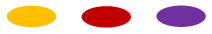 Encadrement et responsabilités pédagogiques	Direction, jurys et comités de thèse	Directions de thèse
	Depuis septembre 2022, direction de la thèse de Madame Marie Tremblay, Quand le jeu se met au service de l’éducation à la sexualité. Étude de la portée de la ludopédagogie sur les comportements affectifs et sexuels des jeunes en ESMS, LabSic (Thèse Cifre)Depuis octobre 2019, direction de la thèse de Madame Hélène Birlouez, L'impact des Serious Games : corrélation entre expérience vidéoludique et modification comportementale ?, Cerlis (Thèse Cifre).Depuis octobre 2018, direction de la thèse de Monsieur Cyriaque Guédé, co-encadrement avec Laurence Corroy, L’impact du  téléphone portable sur l'éducation des filles au Bénin : opportunités et malentendus dans le monde rural, Université de la Sorbonne nouvelle.
Jurys de thèse 08/03/22	Jean-Emmanuel Barbier. Thèse sous la direction de M. Michel de Fornel, EHESS. Sujet de la thèse : Jouer dans les soirées jeux. Modalités d'engagement chez les joueurs.euses passionnés.ées autour d'une partie de jeu. Jury : Gilles Brougère (Sorbonne Paris Nord), Olivier Caïra (Paris Saclay), Thibault Philippette (UCL, Belgique), Emmanuelle Savignac (Sorbonne nouvelle), Olivier Servais (UCL, Belgique), Vinciane Zabban (Sorbonne Paris Nord).22/01/21	Delphine Vincenot. Thèse sous la direction de Mme Florence Giust-Desprairies, Université Paris Diderot. Sujet de la thèse : Le rapport entre les imaginaires sociaux du champ associatif et les logiques de gestion contemporaines. Jury : Jean-Louis Laville (CNAM), François Mabille (Université Paris Est-Créteil), Christophe Niewiadomski (Université de Lille), Emmanuelle Savignac (Sorbonne nouvelle).Comités de suivi de thèsesMme Rana Maatoug. Thèse sous la direction de Laurence Corroy, CREM, Université de Lorraine. Sujet de la thèse : Le rôle des TIC dans l’éducation des jeunes en zone rurale dans l’agenda 2030 des Nations Unies.Mme Emmanuelle Daviet, thèse sous la direction de Laurence Corroy, CREM Université de Lorraine. Sujet de la thèse : Stratégies médiatiques et d’autorégulation de la radio de l’audiovisuel public et évaluation de son instance de médiation dans le contexte de défiance à l’égard de la presse.Mme Gokce Gulkan. Thèse sous la direction de Marie-Anne Dujarier, EA LSCP, Université de Paris. Sujet de la thèse : Étude sur le sens de travailler dans les start-up numériques à Paris pour les jeunes salariés en 2019- 2022.Mme Françoise Godefroid. Thèse sous la direction de Fabienne Hanique, EA LCSP, Université de Paris. Sujet de la thèse : Les formes de liens sociaux émergentes chez des jeunes actifs qui se lancent dans un projet collectif de travail et de vie en tiers lieux partagés.Encadrement de mémoires de Master 1 et 2 et de dossiers de VAESelon les années, encadrement de 8 à 12 mémoires de master 1 sur les thèmes du jeu et de la gamification, des organisations de travail, des catégorisations sociales et de l’ethnologie.
Encadrement annuel de 4 étudiant.e.s du master 2 Communication interculturelle et ingénierie de projets et de 2-3 étudiants en apprentissage du master Ecosim.Encadrement annuel d’une à deux VAE pour la L3.
Responsabilités pédagogiques- Co-responsable de la mention de master Industries culturelles de l’UFR des Sciences de la communication (USPN) depuis septembre 2022.- Co- responsable du parcours de master « Dynamiques culturelles » de l’UFR des Sciences de la communication (USPN) depuis septembre 2022.A ce titre, co-rédaction du dossier HCERES d’évaluation de la mention et du dossier d’ouverture de la mention et de ses deux parcours à l’apprentissage (validé par l’USPN et le CFA Formasup en janvier 2023)A la Sorbonne nouvelle :- Responsable de la 3e année de Licence Information et communication 2018-2022
- coordination des enseignements en communication digitale de la L2 et du L3 (7 chargés de cours)
- Coordinatrice pédagogique de la Zone Canada pour la direction des affaires internationales (2017-2021)
- Responsabilités pédagogiques antérieures : responsabilité des stages de licence, responsabilité pédagogique du M2 Ingénierie des échanges interculturels.Activités pédagogiquesJ’ai intégré cette année l’UFR des Sciences de la Communication de l’Université Sorbonne Paris Nord après avoir enseigné 17 ans à l’Institut de la communication et des médias de la Sorbonne nouvelle et avoir assuré une charge de cours à l’IFP (Panthéon-Assas) pendant quelques années.Mes enseignements se partagent entre cours sur la question du jeu, cours sur les organisations et le travail (en particulier dans les industries culturelles) et enseignements d’anthropologie de la communication et d’ethnologie (pratique ethnographique, catégorisations sociales…)Je mobilise pour ces cours des pédagogies innovantes : classe inversée, expérimentations d’observation, dispositifs ludiques, écriture fictionnelle en particulier. Investie dans un diplôme de formation de formateurs à distance pendant 12 ans, j’ai pu me former à l’ergonomie de l’enseignement en distanciel et ai été conduite à me former pour des publics à besoins spécifiques (troubles du spectre autistique).Enseignements délivrés à l’USPN (M et L)« Economisation de la culture et gamification »« Introduction au concept de culture en anthropologie »« Sociologie du travail dans les industries culturelles »« Sociologie des publics et de la culture »« Anthropologie du travail »« Méthodologie : analyse des catégorisations sociales »« Méthodologie : enquêtes de terrain »« Les organisations et leurs communications »Précédents enseignements Le jeu et son importation dans la formation et la communication organisationnelle » « Jeu et communication au travail »« Comprendre l'entreprise avec les modèles de la sociologie et de l'anthropologie des organisations »« L’approche ethnographique comme expérience de l’interculturalité » « Approches critiques de la communication des organisations » - séminaire « Mises en mots et en images du management » « Sociologie de la communication » « Apports des sciences humaines et sociales à la communication » « Introduction à l’anthropologie de la communication »« Situations et supports de communication » « Communication digitale des entreprises »« Introduction à la communication digitale »« Communication digitale des entreprises et enjeux d’ergonomie »« Les représentations sociales du travail »« Catégorisations sociales et stéréotypes sociaux »Investissements institutionnelsMandatsElue à la Formation spécialisée Santé et Sécurité au Travail du CSA ministériel (ESR).Membre élue du conseil de laboratoire du Cerlis (UMR 8070) 2016-2022Membre élue au CHSCT de l’Université de la Sorbonne nouvelle 2019-2022Membre élue du conseil d’administration de l’Université de la Sorbonne nouvelle (2017-2019)Vice-présidente des personnels et du dialogue social de l’université de la Sorbonne nouvelle (2015-2017) Membre élue du Conseil des études et de la vie universitaire de l’université de la Sorbonne nouvelle (2008-2012)Membre élue du Conseil de gestion du Département ICM (2011-2015)
Représentante élue du département ICM à la commission des structures de l’université (2013-2015)Groupes de travail mandatés et missionsParticipation au groupe de travail « Formation » missionné par la présidence de l’université visant à produire une réflexion de cadrage de la prochaine offre de formation de l’université (2021)Chargée de mission par la présidence de l’université Paris 3 et le CHSCT sur les risques psycho-sociaux (2017 et 2018)Coordinatrice du groupe de travail sur le handicap des personnels de l’université (2015-2017)Coordinatrice du groupe de travail sur les risques psycho-sociaux de l’université (2015-2017)Qualifications universitaires	2022	Obtention d’un poste de professeure des universités en Sciences de l’information et de la communication (71e) à L’USPN (Université de Villetaneuse)	2020	Inscription sur la liste de qualification aux fonctions de professeur des universités en 20e section du CNU (Anthropologie).		2019		Habilitation à diriger des recherches : Vers une anthropologie des cadres, de la modalisation et de la modélisaton. Obtenue le 23/09/2019 à l’université de Paris Nanterre. Jury : Gilles Brougère (Sorbonne Paris Nord), Jean-Pierre Delchambre (Université Saint-Louis, Bruxelles), Roberte Hamayon (EPHE), Véronique Moulinié (EHESS), Anne Monjaret (EHESS) et Albert Piette (Paris-Nanterre, garant).	2005	Obtention d’un poste de Maître de conférences à l’UFR de Communication de l’université Paris III Sorbonne-Nouvelle.	2005	Inscription sur la liste de qualification aux fonctions de Maître de conférences en 71e section (Sciences de l’information et de la communication) suite à mon expérience dans l’industrie digitale et vidéoludique.	2001 	Doctorat d’Anthropologie sociale et d’ethnologie. Mention très honorable.			École des Hautes Etudes en Sciences Sociales, Paris.			Strates et sédiments de l’imaginaire de la ville. Paris aujourd’hui.	Jury : Marc Abélès (EHESS), Michel Agier (EHESS), Marc Augé (EHESS, directeur de la thèse), Yves Hersant (EHESS), Thierry Lulle (Universidad Externado de Colombia).	1994/1996 	Ph.D. (scolarité) sous la direction de Mariella Pandolfi (anthropologue). Mention A.			Université de Montréal, Canada.			Bourse d’excellence de l’Université de Montréal.Autres expériences professionnelles	2001/2005 	CNRS	Responsable du projet d’harmonisation des sites du CNRS après avoir été responsable du portail du CNRS	Conduite du projet d’harmonisation de la communication interactive du CNRS sur l’ensemble de ses sites institutionnels et pour ses 8 départements scientifiques.	2000/2001 	Science & Vie Interactif - Groupe Excelsior - Montparnasse Multimédia			Responsable du projet de site Junior pour Sciences & Vie	2000 	Wanadoo (France Télécom multimédia- @près l’école)			Responsable Editoriale	1998/99 	CRYO Interactive - CRYO Networks			Responsable communication externe/ Relations publiques. 	1997/98 	UBI SOFT / Département Educatif et Culturel	Development manager du département ludofpédagogique (après avoir été assistante d’édition sur des projets de ludopégagogie)	1996 	GROUPE MONITEUR / Havas			Assistante de Communication - Chargée des relations avec la Presse 			sur le Salon des Maires et des Collectivités Locales. Autres expériences professionnelles : missions free lance pour la communication digitale des campagnes de recrutement du CNRS, missions free lance pour la conception de l’exposition  “ Victoriens en Médoc ” (Londres, Jerez de la Frontera et Bordeaux – 1992-1994),  remplacements en collèges pour l’enseignement du français (1991-1994), travail en librairie (1989-1991).